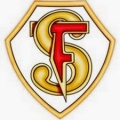 Topics guide: FINAL EXAMAsignatura: InglésNivel: 5º (quinto)Fecha de aplicación: Por definir entre 05 y 06 de diciembre.Profesor(a): Sr. Gino Uribe ÁlvarezContenidosMaterial de apoyo para estudioUso de pronombres personales en inglés para reemplazar sujetos en las oraciones.Trabajado en clase, guías de apoyo.Unidad 2 “kids can cook”, vocabulario sobre cocina, ingredientes y reconocer elementos característicos de una receta en inglés.Texto del estudiante páginas 24 – 32, trabajos y talleres de clase.Pirámide alimenticia con sus diferentes niveles y ejemplos de alimentos para cada nivel.Guías de apoyo extra trabajadas en clase, power points, página 34 del texto del estudiante.Unidad 3 “let’s go shopping” sobre las diferentes tiendas y elementos que se pueden comprar en ellas.Texto del estudiante páginas 36 – 47Unidad 4 “ocean life” características generales de los animales marinos, sus partes y algunas definiciones.Texto del estudiante páginas 52 – 62 Números en inglés del 1 al 10.000Trabajados en clase, guías de apoyo, presentaciones en power point.Unidad 6 “what do you want to be?” sobre reconocer trabajos y profesiones en inglés con sus descripciones.Texto del estudiante páginas 76 – 86, guías de apoyo trabajadas en clase y el cuaderno.Uso completo del verbo TO BE en presente simple: AM / IS / ARE y sus transformaciones.Trabajo en clase con varias guías de apoyo extra, presentaciones y ejercicios prácticos.